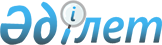 Об установлении карантинной зоны на территории областиПостановление акимата Карагандинской области от 30 мая 2007 года N 12/03. Зарегистрировано Департаментом юстиции Карагандинской области 18 июня 2007 года N 1830.
      В соответствии со статьями 9-1, 14 Закона Республики Казахстан от 11 февраля 1999 года "О карантине растений", статьей 27 Закона Республики Казахстан от 23 января 2001 года "О местном государственном управлении в Республике Казахстан" в целях полной ликвидации и локализации очагов распространения карантинных объектов акимат Карагандинской области ПОСТАНОВЛЯЕТ:
      1. Установить карантинную зону на территории Карагандинской области с введением карантинного режима в хозяйствующих субъектах, населенных пунктах и иных объектах согласно приложению.
      Сноска. Пункт 1 в редакции постановления акимата Карагандинской области от 13.06.2012 N 20/10 (вводится в действие по истечении десяти календарных дней после дня его первого официального опубликования).

      2. Исключен постановлением акимата Карагандинской области от 21.07.2009 N 20/02.


      3. Контроль за исполнением настоящего постановления возложить на заместителя акима области Мусатаева М.Х.
      4. Настоящее постановление вводится в действие со дня его официального опубликования. ПЛАН МЕРОПРИЯТИЙ
по ограничению, локализации и ликвидации очагов карантинного сорняка горчака ползучего (розового) на территории Карагандинской области
      Сноска. План мероприятий исключен постановлением акимата Карагандинской области от 21.07.2009 N 20/02. Перечень объектов государственного контроля в области карантина растений, где устанавливается карантинная зона с введением карантинного режима
      Сноска. Приложение - в редакции постановления акимата Карагандинской области от 10.05.2024 № 30/01 (вводится в действие со дня его первого официального опубликования).
      к/х - крестьянское хозяйство
      с/х - сельское хозяйство
      ф/х - фермерское хозяйство
      с/о - сельский округ
      ТОО - товарищество с органиченной ответственностью
      АО - акционерное общество
      д/о - дом отдыха
      г. - город
      с. - село
      пос. - поселок
      ГУ - государственное учреждение
      ПК - производственный кооператив
      ИП - индивидуальный предприниматель
      ж/д - железная дорога
      ул - улица
					© 2012. РГП на ПХВ «Институт законодательства и правовой информации Республики Казахстан» Министерства юстиции Республики Казахстан
				
      Аким Карагандинской области

Н. Нигматулин
Утвержден
постановлением акимата
Карагандинской области
от 30 мая 2007 года N 12/03Приложение
к постановлению
акимата Карагандинской области
от 30 мая 2007 года № 12/03
№ п/п
Наименование хозяйствущих субъектов, иных объектов, категория земельных участков
Наименование района (города), сельских округов и населенных пунктов
заражено (засорено)
заражено (засорено)
Дата выявления очага (по актам), примечания
№ п/п
Наименование хозяйствущих субъектов, иных объектов, категория земельных участков
Наименование района (города), сельских округов и населенных пунктов
участков (полей)
площадь, гектар
Дата выявления очага (по актам), примечания
1
2
3
4
5
6
Г о р ч а к р о з о в ы й (Acroptilon repens L.D.C.)
Г о р ч а к р о з о в ы й (Acroptilon repens L.D.C.)
Г о р ч а к р о з о в ы й (Acroptilon repens L.D.C.)
Г о р ч а к р о з о в ы й (Acroptilon repens L.D.C.)
Г о р ч а к р о з о в ы й (Acroptilon repens L.D.C.)
Г о р ч а к р о з о в ы й (Acroptilon repens L.D.C.)
I.
Абайский район
Абайский район
36
3829,976
1
Карагандинский областной филиал АО "НК "ҚазАвтоЖол" полоса отвода автодорог республиканского значения 
с/о Кулайгырский
1
23
28 мая 2010 года
2
ТОО "Февраль-2020", с/х угодья
с/о Кулайгырский
1
237,5
Переоформлено, бывший земле- пользователь –ТОО "Алтай и К"
3
ГУ "Отдел жилищно-коммунального хозяйства, пассажирского транспорта, автомобильных дорог и жилищной инспекции Абайского района", полоса отвода автодорог районного значения
с/о Коксуский
4
5
10 июня 2010 года
4
ТОО "Топарские теплицы" с/х угодья
поселок Топар
2
115
17 июня 2010 года
5
Карагандинское погрузочно-транспортное управление (КПТУ) №7 УД АО "Арселор Миттал Темиртау", полоса отвода железных дорог 
город Абай
1
3
22 июня 2010 года
6
ТОО "Достық KAZ", с/х угодья
с/о Карагандинский
1
104
10 июня 2010 года, бывший землепользова- тель – ТОО "Qar Onimderi"
6
ТОО "Достық KAZ", с/х угодья
с/о Карагандинский
1
225
13 июля 2018 года, бывший землепользова- тель – ТОО "Qar Onimderi"
7
к/х "Надежда", с/х угодья
с/о Мичуринский
1
50
25 июня 2007 года, бывший землепользова- тель – ф/х "Ташимова Л"
8
ПК "Жанат", с/х угодья
с/о Ильичевский
1
30
19 июня 2015 года
9
ГУ "Отдел жилищно-коммунального хозяйства, пассажирского транспорта, автомобильных дорог и жилищной инспекции Абайского района", полоса отвода автодорог районного значения
с/о Ильичевский
1
0,1
09 августа 2023 года
10
Аким сельского округа, земли запаса
с/о Мичуринский
1
7,5
10 августа 2015 года
11
к/х "Барс", с/х угодья
с/о Мичуринский
1
12,5
25 августа 2016 года
12
к/х "Қарлығаш", с/х угодья
с/о Мичуринский
1
18,99
04 августа 2017 года
13
к/х "Керекеша В.Е.", с/х угодья
с/о Карагандинский
1
107
25 августа 2016 года
14
к/х "Олжас", с/х угодья
с/о Карагандинский
1
31,1
25 августа 2016 года
15
к/х "Шевченко", с/х угодья
с/о Карагандинский
1
98
25 августа 2016 года
15
к/х "Шевченко", с/х угодья
с/о Карагандинский
1
835
03 июля 2018 года
16
к/х "Тайаткан", с/х угодья
с/о Карагандинский
1
59,22
03 июля 2018 года
17
к/х "Хоменко" ,с/х угодья
с/о Есенгельдинский
1
151,32
23 июня 2020 года
18
ТОО "ТАS 2009" ,с/х угодья
с/о Есенгельдинский
1
147
06 октября 2023 года, перео-формлено, быв-ший землепо-льзователь - к/х "Колесникова"
19
к/х "Татуин", с/х угодья
с/о Есенгельдинский
1
140
23 июня 2020 года
20
Аким сельского округа, земли запаса
с/о Есенгельдинский
1
920
04 августа 2021 года
21
ИП "Арман" с/х угодья
с/о Есенгельдинский
1
45,39
04 августа 2021 года
22
ф/х "Сарыбұлақ", с/х угодья
с/о Есенгельдинский
1
6
04 августа 2021 года
23
к/х "Крухинец", с/х угодья
с/о Есенгельдинский
1
5,9
04 августа 2021 года
24
ГУ "Отдел жилищно-коммунального хозяйства, пассажирского транспорта, автомобильных дорог и жилищной инспекции Абайского района", полоса отвода автодорог 
с/о Карагандинский
1
2,4
05 августа 2021года. 
25
к/х "Дюба", с/х угодья
с/о Ильичевский
1
168
14 июля 2022 года
26
ИП "Бунтовский Илья Николаевич", с/х угодья
с/о Ильичевский
1
76
14 июля 2022 года
26
ИП "Бунтовский Илья Николаевич", с/х угодья
с/о Ильичевский
1
204
14 июля 2022 года
27
Карагандинский областной филиал КОФ АО "НК "ҚазАвтоЖол" полоса отвода автодорог республиканского значения, (Кызылорда-Павлодар)
с/о Дубовский
1
0,03
01 тамыз 2022 года
28
Карагандинский областной филиал КОФ АО "НК "ҚазАвтоЖол" полоса отвода автодорог республиканского значения, (Кызылорда-Павлодар)
поселок Южный
1
1,2
01 тамыз 2022 года
29
ГУ "Апарат акимат город Абай", земли населенного пункта
ул. Промышленная 28А
1
0,05
15 августа 2023 года
30
Карагандинский областной филиал КОФ АО "НК "ҚазАвтоЖол" полоса отвода автодорог республиканского значения
с/о Курминский
1
0,5
15 августа 2023 года
31
ТОО "КТЖ-Грузовые перевозки" Карабас КЗХ 675407 железнодорожная станция
поселок Карабас
1
0,276
11 июля 2023 года
II.
Актогайский район
Актогайский район
5
1530
1
к/х "Думан", с/х угодья
с/о Карабулакский
2
700
30 мая 2007 года
2
ГУ "Управление пассажирского транспорта и автомобильных дорог Карагандинской области", полоса отвода автодорог областного и районного значения 
с/о Карабулакский
1
208
10 августа 2008 года
3
Аким сельского округа, земли запаса
с/о Жидебайский
1
400
23 августа 2019 года
4
Аким сельского округа, земли запаса
с/о Абайский
1
222
11 сентября 2020 года
III.
Бухар жырауский район
Бухар жырауский район
14
2248,43
1
ТОО "Агрохолдинг ВЕREKE", с/х угодья 
с/о Ростовский
1
268
22 декабря 2022 года, перео-формлено бывший землепользова- тель – ТОО ПК "Кирова"
2
ПК "Асыл", с/х угодья
с/о Каражарский
2
686
7 июля 2006 года
3
ТОО "Дизель плюс", с/х угодья
с/о Тузды
1
590
03 сентября 2010 года
4
Аким сельского округа, земли запаса
с/о Тузды
1
40
02 сентября 2019 года
5
Аким сельского округа, земли запаса
с/о Доскейский
1
290
28 июня 2016 года
6
Аким поселкового округа, земли населенного пункта
поселок имени Г.Мустафина
3
200
12 августа 2016 года
7
Карагандинский областной филиал АО "НК "ҚазАвтоЖол" полоса отвода автодорог республиканского значения, Бастау-Актау-Темиртау 25-27 км
с/о Тузды
1
120
25 августа 2016 года
8
ТОО "Ак-Нура ХПП", территория предприятия
поселок имени Г.Мустафина
1
8,2
23 августа 2016 года
9
Аким сельского округа, земли населенного пункта
с/о Доскейский
1
0,23
25 августа 2021 года
10
ГУ "Управление пассажирского транспорта и автомобильных дорог Карагандинской области", полоса отвода автодорог областного, районного значения (Караганда-Аягөз-Бөғаз)
с/о Кокпектинский
1
21
04 августа 2022 года
11
Аким сельского округа, земли населенного пункта
с/о Кокпектинский
1
25
09 августа 2022 года
V.
Каркаралинский район
Каркаралинский район
11
3972,13
1
Аким сельского округа, земли запаса
с/о Тегисшилдикский
2
770
переоформлено
2
к/х "Шокпартас", с/х угодья
с/о Тегисшилдикский
1
330
29 июня 2006 года
3
Карагандинский областной филиал АО "НК" ҚазАвтоЖол" полоса отвода автодорог республиканского значения
с/о Каршыгалинский
1
99
16 июня 2011 года
4
ГУ "Управление пассажирского транспорта и автомобильных дорог Карагандинской области" полоса отвода автодорог областного и районного значения
с/о имени Н.Абдирова
1
83,2
15 июня 2011 года
5
к/х "Елдос", с/х угодья
с/о Тегисшилдикский
1
1257,23
06 сентября 2019 года.
5
к/х "Елдос", с/х угодья
с/о Тегисшилдикский
1
332,7
06 сентября 2019 года.
6
к/х "Әбу", с/х угодья
с/о Томарский
1
150
09 сентября 2021 года
7
к/х "Әлішер", с/х угодья,
с/о Томарский
1
150
29 августа 2023 года
8
к/х "Алпан", с/х угодья
с/о Томарский
1
200
29 августа 2023 года
9
Акимат сельского округа, земли запаса
с/о Томарский
1
600
29 августа 2023 года
VI.
Нуринский район
Нуринский район
40
9287,8
1
ТОО "Черниговский и К", с/х угодья
с/о Кобетейский
4
900
переоформлено
2
Карагандинский областной филиал АО "НК "ҚазАвтоЖол" полоса отвода автодорог республиканского значения
с/о Кобетейский
2
158,7
06 июня 2012 года 
3
ТОО "Отқанжар", с/х угодья
с/о Изендинский
3
1171
06 августа 2004 года
4
Аким сельского округа, земли запаса
с/о Кертиндинский
1
43
16 июня 2006 года
5
к/х "Михайлев А.Н.", с/х угодья
с/о Кертиндинский
1
160
14 июля 2004 года
6
ф/х "Таимбеков А.А.", с/х угодья (бывшие земли ТОО "Сары-Арқа")
с/о Кертиндинский
6
1209
переоформлено
7
ТОО "Карой" , с/х угодья
с/о Каройский
2
671
12 июля 2006 года
8
ТОО "Тассуат-Агро", с/х угодья
с/о Тассуатский
5
855
переоформлено, бывший землепользова-тель – ПК "Индустриаль-ный"
9
к/х "Альдеран", с/х угодья
с/о Акмешитский
2
114
12 июня 2013 года
10
ф/х "Полеводин Л.Н.", с/х угодья
с/о Заречный
3
957
12 июня 2007 года
11
к/х "Шортанов Е.Ж.", с/х угодья
с/о Заречный
4
674
20 июня 2007 года
13
ТОО "Кайнар", с/х угодья
с/о Кайнарский
5
2048
09 июля 2008 года
14
ТОО "Пржевальское", с/х угодья
с/о Музбел
1
327
14 августа 2020 года
15
ГУ "Управление пассажирского транспорта и автомобильных дорог Карагандинской области", полоса отвода автодорог областного и районного значения (Караганды - Шахтинск-Есенгелди - Кайнар – Нура, 144-165 км)
с/о Изендинский
1
0,1
19 июня.2023 года
VII.
Осакаровский район
Осакаровский район
6
722,1
1
к/х "Жумадилов" с/х угодья
с/о Сункар
1
133,5
переоформлено
2
к/х "Бірлік", с/х угодья
с/о Сарыозек
1
87
14 августа 2013 года
3
ТОО "TAVRIDA 1" с/х угодья
с/о Николаевский
2
308
переоформлено
4
ГУ "Управление пассажирского транспорта и автомобильных дорог Карагандинской области", полоса отвода автодорог областного и районного значения 
с/о Николаевский
1
66
19 июля 2006 года
5
ГУ "Управление пассажирского транспорта и автомобильных дорог Карагандинской области", полоса отвода автодорог областного и районного значения 
с/о Пионерский
1
127,6
19 июля 2006 года
VIII.
Шетский район
Шетский район
47
8234,5
1
к/х "Денис", с/х угодья
с/о Краснополянский
1
251
26 июля 2007 года
2
к/х "Жандос", с/х угодья
с/о Краснополянский
1
241,5
26 июня 2007 года
3
к/х "Кайракты", с/х угодья
с/о Таглинский
7
1507
14 июня 2013 года
4
к/х "Сарыжал", с/х угодья
с/о Таглинский
2
315
14 июня 2013 года
5
к/х "Ерзат", с/х угодья
с/о Таглинский
1
31
10 мая 2008 года
6
к/х "Кайнар", с/х угодья
с/о Таглинский
3
204
переоформлено
7
к/х "Тағылы", с/х угодья
с/о Таглинский
4
403
14 июня 2013 года
8
к/х "Алтын дән", с/х угодья
с/о Таглинский
1
29
20 июля 2012 года
9
к/х "Нұр", с/х угодья
с/о Таглинский
3
276
20 июля 2012 года
10
Аким сельского округа, земли запаса
с/о Таглинский
5
1657
14 июня 2013 года
11
ГУ "Управление пассажирского транспорта и автомобильных дорог Карагандинской области", полоса отвода автодорог областного и районного значения
с/о Таглинский
1
18
16 июня 2011 года
12
к/х "Ушкын", с/х угодья
с/о Таглинский
1
185
11 июня 2012 года
13
к/х "Дружба", с/х угодья
с/о Коктенкольский
6
1426
12 июня 2013 года
14
к/х "Луч Надежды", с/х угодья
с/о Коктенкольский
1
392
переоформлено
15
к/х "Сағындық", с/х угодья
с/о Коктенкольский
2
457
25 июля 2013 года
16
ГУ "Управление пассажирского транспорта и автомобильных дорог Карагандинской области", полоса отвода автодорог областного и районного значения
с/о Коктенкольский
1
136
25 июля 2013 года
17
Аким сельского округа, земли запаса
с/о Шетский
1
66,6
02 июля 2013 года
18
Аким сельского округа, земли запаса
с/о Шетский
1
88
03 июля 2013 года
19
ГУ "Управление пассажирского транспорта и автомобильных дорог Карагандинской области", полоса отвода автодорог областного и районного значения
поселок Агадырь
1
69
16 июня 2011 года
20
Аким сельского округа, земли запаса
с/о Шетский
1
16
14 августа 2015 года
21
Аким сельского округа, земли запаса
с/о Шетский
1
290
29 июля 2014 года
22
Аким сельского округа, земли запаса
с/о Шетский
1
131
31 июля 2014 года
23
к/х "Үңірек" ,с/х угодья
с/о Шетский
1
45,4
19 августа 2021 года
ИТОГО по районам:
ИТОГО по районам:
159
29824,936
1
2
3
4
5
6
I.
город Балхаш 
город Балхаш 
8
388
1
ГУ "Отдел жилищно - коммунального зозяйства, пассажирского транспорта и автомобильных дорог г.Балхаш", земли населенного пункта
парк 30 лет ВЛКСМ
1
12,3
20 мая 2004 года
1
ГУ "Отдел жилищно - коммунального зозяйства, пассажирского транспорта и автомобильных дорог г.Балхаш", земли населенного пункта
ул. Жезказганская
1
13,7
20 мая 2004 года
1
ГУ "Отдел жилищно - коммунального зозяйства, пассажирского транспорта и автомобильных дорог г.Балхаш", земли населенного пункта
территория старых дач
1
15
20 мая 2004 года
1
ГУ "Отдел жилищно - коммунального зозяйства, пассажирского транспорта и автомобильных дорог г.Балхаш", земли населенного пункта
Балхаш - Конырат вдоль дороги
1
9
16 мая 2011 года
2
Аким сельского округа, земли запаса
село Шубар-Тюбек
1
100
26 мая 2004 года
3
Карагандинский областной филиал АО "НК "ҚазАвтоЖол" полоса отвода автодорог республиканского значения
г.Балхаш- поселок Гульшат
1
210
14 июня 2010 года
3
Карагандинский областной филиал АО "НК "ҚазАвтоЖол" полоса отвода автодорог республиканского значения
г. Балхаш– подъезд к дом отдыху Бектау–Ата
1
18
14 июня 2010 года
4
ГУ "Отдел жилищно-комунального хозяйства, пассажирского транспорта и автомобильных дорог г.Балхаш" , земли населенного пункта
Парк молодоженов
1
10
17 августа 2022 года 
II.
город Приозерск
город Приозерск
7
24,9
1
ГУ "Отдел жилищно - коммунального хозяйства, пассажирского транспорта и автомобильных дорог г.Приозерска", земли населенного пункта
ул. Абая
1
1,2
переоформлено
1
ГУ "Отдел жилищно - коммунального хозяйства, пассажирского транспорта и автомобильных дорог г.Приозерска", земли населенного пункта
пустыри в прибрежной зоне
4
15,7
13 июня 2012 года
1
ГУ "Отдел жилищно - коммунального хозяйства, пассажирского транспорта и автомобильных дорог г.Приозерска", земли населенного пункта
территория ТВ
1
4
05 августа 2020 года
1
ГУ "Отдел жилищно - коммунального хозяйства, пассажирского транспорта и автомобильных дорог г.Приозерска", земли населенного пункта
ул. Достык
1
4
05 августа 2020 года
III.
город Сарань
город Сарань
8
12,789
1
ГУ "Отдел жилищно - коммунального хозяйства, пассажирского транспорта и автомобильных дорог г.Сарань", земли населенного пункта
ул. Шахтерская
1
2,9
17 июня 2010 года
1
ГУ "Отдел жилищно - коммунального хозяйства, пассажирского транспорта и автомобильных дорог г.Сарань", земли населенного пункта
ул. Чкалова
1
9,3
17 июня 2010 года
2
ГУ "Управление пассажирского транспорта и автомобильных дорог Карагандинской области", полоса отвода автодорог областного и районного значения 
полоса отвода автодорог
1
0,06
08 августа 2022 года
3
Карагандинский областной филиал АО "НК "ҚазАвтоЖол" полоса отвода автодорог республиканского значения
полоса отвода автодорог
1
0,12
08 августа 2022 года
4
Карагандинский областной филиал АО "НК "ҚазАвтоЖол" полоса отвода автодорог республиканского значения
поселок Актас
1
0,08
08 августа 2022 года
5
АО "QARMET" шахта им.Кузенбаева, полоса отвода автодорог
полоса отвода автодорог
2
0,279
11 июля 2023 года
6
Угольный департамент "QARMET" полоса отвода железных дорог
полоса отвода железных дорог Сарань-Дубовка
1
0,05
11 июля 2023 года
IV.
город Шахтинск
город Шахтинск
3
0,232
1
ГУ "Управление пассажирского транспорта и автомобильных дорог Карагандинской области" полоса отвода автодорог областного и районного значения, полоса отвода автодорог (Караганда-Шахтинск-Есенгелди-Шербаковский)
полоса отвода автодорог 
2
0,112
11 июля 2023 год
2
ГУ "Отдел жилищно - коммунального хозяйства, пассажирского транспорта и автомобильных дорог г.Шахтинск", земли населенного пункта
ул. Парковая
1
0,12
29 июня 2023 года
ИТОГО по городам:
ИТОГО по городам:
26
425,921
ИТОГО по горчаку ползучему (розовый): 
ИТОГО по горчаку ползучему (розовый): 
ИТОГО по горчаку ползучему (розовый): 
185
30250,857 
П о в и л и к а, паразитирующие на травянистой растительности (Cuscuta sp.)
П о в и л и к а, паразитирующие на травянистой растительности (Cuscuta sp.)
П о в и л и к а, паразитирующие на травянистой растительности (Cuscuta sp.)
П о в и л и к а, паразитирующие на травянистой растительности (Cuscuta sp.)
П о в и л и к а, паразитирующие на травянистой растительности (Cuscuta sp.)
П о в и л и к а, паразитирующие на травянистой растительности (Cuscuta sp.)
1
2
3
4
5
6
I.
Бухар жырауский район
Бухар жырауский район
1
8,2
1
территория предприятия ТОО "Ак Нура ХПП"
поселок имени Г. Мустафина
1
8,2
23 августа 2016 года
II.
город Приозерск
город Приозерск
1
10
ГУ "Отдел жилищно - коммунального хозяйства, пассажирского транспорта, автомобильных дорог и жилищной инспекции города г. Приозерск", земли населенного пункта
ул. Бауржана Момышұлы
1
10
05 августа 2020 года
ИТОГО по повилике:
ИТОГО по повилике:
ИТОГО по повилике:
2
18,2
Вирус Мозайки пепино (Pepinomosaicvirus)
Вирус Мозайки пепино (Pepinomosaicvirus)
Вирус Мозайки пепино (Pepinomosaicvirus)
Вирус Мозайки пепино (Pepinomosaicvirus)
Вирус Мозайки пепино (Pepinomosaicvirus)
Вирус Мозайки пепино (Pepinomosaicvirus)
І.
Абайский район
Абайский район
1
3
1
ТОО "Топарские теплицы"
поселок Топар
1
3
25.10.2021 года
 ИТОГО по вирус мозайки пепино:
 ИТОГО по вирус мозайки пепино:
 ИТОГО по вирус мозайки пепино:
1
3
ВСЕГО по области:
ВСЕГО по области:
ВСЕГО по области:
188
30272,057